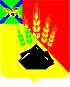   ДУМАМИХАЙЛОВСКОГО МУНИЦИПАЛЬНОГО РАЙОНА  Р Е Ш Е Н И Е с. МихайловкаОб утверждении Положения о создании условий для предоставления транспортных услуг населению и организации транспортного обслуживания в сельских поселениях и между поселениями  в границах Михайловского  муниципального района	Принято Думой  Михайловского       муниципального района       от 26.10.2017г. № 232В соответствии с Федеральными законами от 06 октября 2003 года               № 131-ФЗ «Об общих принципах организации местного самоуправления в Российской Федерации», от 13 июля 2015 года № 220-ФЗ «Об организации регулярных перевозок пассажиров и багажа автомобильным транспортом и городским наземным электрическим транспортом в Российской Федерации и о внесении изменений в отдельные законодательные акты Российской Федерации», руководствуясь  Уставом  Михайловского муниципального района	1. Утвердить Положение о создании условий для предоставления транспортных услуг населению и организации транспортного обслуживания в сельских поселениях и между поселениями в границах Михайловского муниципального района (прилагается).	2. Считать утратившим силу:       Решение Думы Михайловского муниципального района от 26.02.2015 № 610 "Об утверждении Положения о создании условий для предоставления транспортных услуг населению и организации транспортного обслуживания в сельских поселениях и между поселениями в границах Михайловского муниципального района».       3.  Настоящее решение вступает в силу после опубликования. И.о. главы Михайловского муниципального  района -	             Главы администрации района                                                              П.А. Зубокс. Михайловка  № 232-НПА 27.10.2017                                                                                             Утверждено                                                                             решением  Думы Михайловского                                                                   муниципального района                                                                   от 26.10.2017г.  №  232Положение о создании условий для предоставления транспортных услуг населению и организации транспортного обслуживания в сельских поселениях и между поселениями в границах Михайловского муниципального района1. Общие положения   1.1. Положение о создании условий для предоставления транспортных услуг населению и организации транспортного обслуживания населения в сельских поселениях и между поселениями в границах Михайловского муниципального района (далее - Положение) определяет организационные и правовые основы создания условий для предоставления транспортных услуг населению и организации транспортного обслуживания населения автомобильным транспортом на территории Михайловского муниципального района.   1.2. Положение разработано в целях определения полномочий органов местного самоуправления Михайловского муниципального района в организации транспортного обслуживания населения в границах района.   1.3. Понятия, используемые в настоящем Положении, используются в значениях, указанных в Федеральном законе от 8 ноября 2007 года N 259-ФЗ "Устав автомобильного транспорта и городского наземного электрического транспорта", Федеральном законе от 13 июля 2015 года N 220-ФЗ "Об организации регулярных перевозок пассажиров и багажа автомобильным транспортом и городским наземным электрическим транспортом в Российской Федерации и о внесении изменений в отдельные законодательные акты Российской Федерации".2. Полномочия органов местного самоуправления по созданию условий для предоставления транспортных услуг населению и организации транспортного обслуживания населения    2.1. К полномочиям Думы Михайловского муниципального района относится:а) принятие нормативных правовых актов в области создания условий для предоставления транспортных услуг населению и организации транспортного обслуживания в сельских поселениях и между поселениями в границах Михайловского муниципального района;б) осуществление иных полномочий, предусмотренных действующим законодательством Российской Федерации.    2.2. Администрация Михайловского муниципального района является уполномоченным органом местного самоуправления на осуществление функций по организации регулярных перевозок, возлагаемых федеральным законодательством на органы местного самоуправления. К полномочиям администрации Михайловского муниципального района относится:а) принятие в пределах своей компетенции нормативных правовых актов, устанавливающих порядок организации регулярных перевозок на территории Михайловского муниципального района;б) установление, изменение и отмена муниципальных маршрутов на территории Михайловского муниципального района; в) ведение реестра муниципальных маршрутов и размещение его в информационно-телекоммуникационной сети Интернет на сайте администрации Михайловского муниципального района;г) заключение муниципальных контрактов на осуществление пассажирских перевозок по регулируемым тарифам;д) выдача свидетельств об осуществлении пассажирских перевозок автомобильным транспортом по муниципальным маршрутам регулярных перевозок;е) организация проведения открытого конкурса на право осуществления перевозок по муниципальным маршрутам регулярных перевозок, в порядке, установленном действующим законодательством Российской Федерации;ж) выдача карт муниципальных маршрутов;з) осуществление контроля за соблюдением условий муниципального контракта или свидетельства об осуществлении перевозок по маршруту регулярных перевозок пассажиров и багажа по муниципальным маршрутам;и) разработка муниципальных программ, направленных на развитие пассажирского транспорта и обеспечение безопасности дорожного движения;к) рассмотрение жалоб, обращений и предложений по вопросам обслуживания населения автомобильным транспортом общего пользования;л) взаимодействие с органами государственной власти, органами местного самоуправления, предприятиями и учреждениями по вопросам обслуживания населения автомобильным транспортом общего пользования на территории Михайловского муниципального района;м) осуществление иных полномочий, направленных на удовлетворение потребностей населения в транспортном обслуживании в рамках действующего законодательства.3. Финансовое обеспечение3.1. Финансовое обеспечение исполнения полномочий органов местного самоуправления по созданию условий для предоставления транспортных услуг населению и организации транспортного обслуживания в сельских поселениях и между поселениями в границах Михайловского муниципального района осуществляется за счет средств местного бюджета.4. Ответственность органов местного самоуправления 4.1. Должностные лица органов местного самоуправления Михайловского муниципального района, виновные в нарушении законодательства в сфере предоставления транспортных услуг населению и организации транспортного обслуживания населения, несут ответственность в соответствии с действующим законодательством.